                                  Základná škola, Školská 389,  Sačurov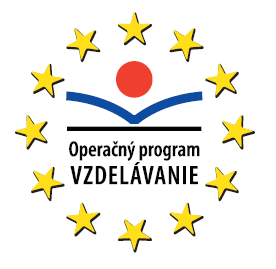 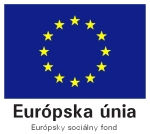      Meno a priezvisko: .....................................................................    Trieda: ....................V tejto osemsmerovke je ukrytých desať výrazov, ktoré sa vzťahujú k životu na hrade.Nájdi ich!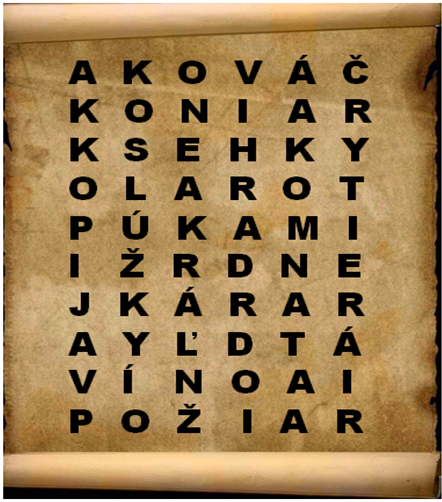                       Kráľ, koniar,                 požiar kopija,                   rytier,  víno.              Komnata , slúžky,                         hrad    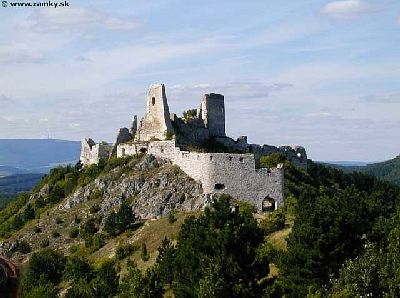 Kde sa stavali hrady? 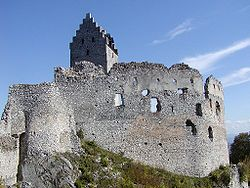 Dejepis 6. ročník: Život na hrade                        © by 2011 Mgr. Iveta ŠaffováPomenuj služobníctvo na hrade. 4.Posúď pravdivosť tvrdení:  ÁNO/ NIE:       1. Na hrade žili kráľ s kráľovnou, veliteľ, remeselníci a roľníci.    2. Hrady sa stavali pri riekach.    3. Pred nepriateľom sa za múry hradieb ukrývali obchodníci.   4 .Ak vznikol na drevenom hrade požiar, hasili ho prikrývaním mokrých koží.5.Pomenuj slovenské hrady: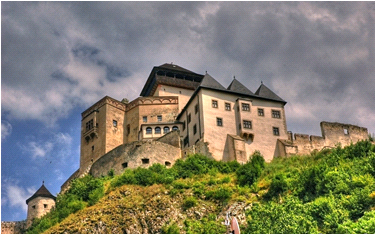 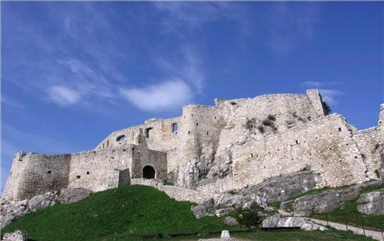        ………………………………………………………….                            ………………………………………………………………………..  Dejepis 6. ročník: Život na hrade                    © by 2011 Mgr. Iveta Šaffová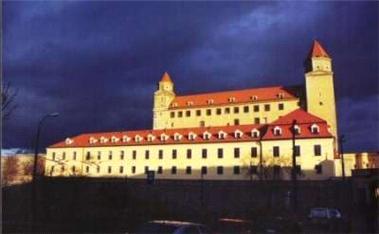 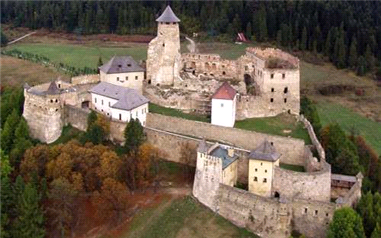 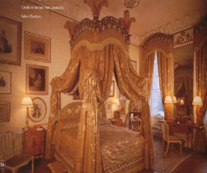 6. Doplň:  Akú funkciu mali hrady ?                  A)……………………..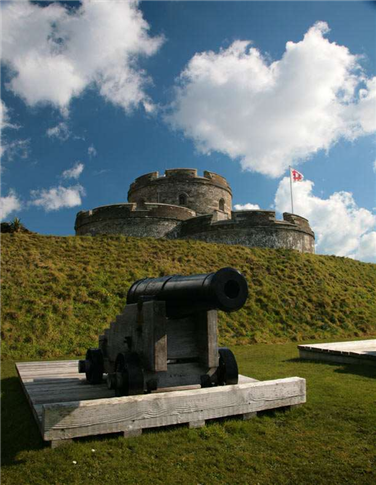                                                                   B)……………………7.Prvé hrady stavali :  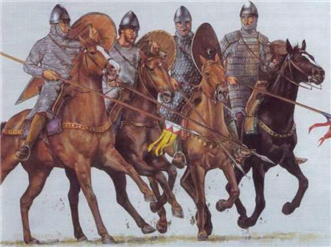                                      a) Arabi                                     b)Germáni                                       c) Slovania                                 d) Normani                       Dejepis 6. ročník: Život na hrade                    © by 2011 Mgr. Iveta Šaffová8.Vpíš časti hradu: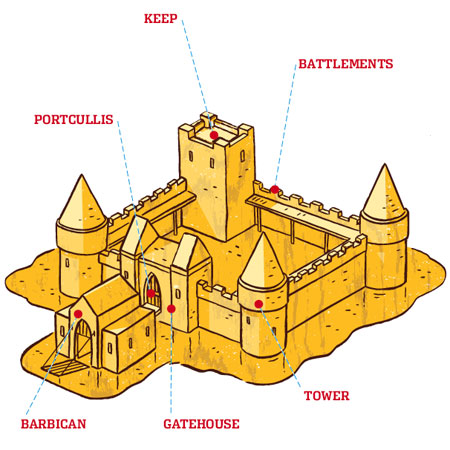 Dejepis 6. ročník: Život na hrade                        © by 2011 Mgr. Iveta Šaffová